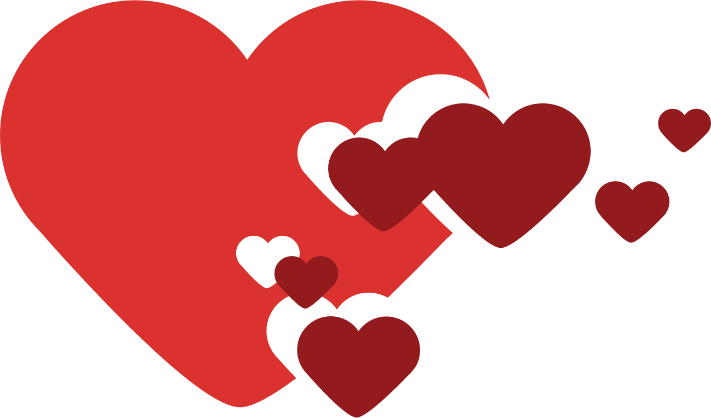 לליהXיפה2ליה, אני צריכה להודות לך ולא את ליכי את חברה מהממת!
את הכנת לי ברכה מרגשת עד דמעות ואני מתה עליך!
חיימשלי את היום כשניכנסתי למיקמק (למי שלא ידע אני כל יום ניכנסת לקהילה לתמונות היום ול"יצירות שלכם" וראיתי את זה וכמובן נתתי לייק ותגובה)
אז באתי לשחק וכולי ולא ראיתי שום הקדשה אז מיד  אמרתי לצוות מיקמק ניכנסתי לשרת אחר,ואז ראיתי ועלה לי רעיון מבריק להחזיר לך במתנה!
גם ברכה(אני מעבירה לכתב גדול חחחחח)
וממש תודה על הכל!
ואני כן צריכה להודות לך אני אגיד את זה עד שתביני (חחח)
כן והכי נירגשתי שאמרת שאני כמו מפעל זה מה זה ריגש אותי!,אז ממש תודה!
אם את רוצה גם אביא לך עיצוב !
חח כן!
כי אמרת שאת רוצה לא?!
קיצר ... אין עליך!
אוהבת מכל הלב שיש לי! סגולי. 